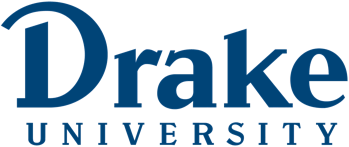 Drake University/AEA ESL Professional Development CourseworkCohort 11Please fill this out and return it to Dr. Shelley Fairbairn via email (shelley.fairbairn@drake.edu) Name:  _______________________________________________________Preferred Mailing Address:	____________________________________					____________________________________School Email Address:	____________________________________(Note: Your Drake email address will be used once you are enrolled in your first class.)Cell Phone Number: 	___________________________Work Phone Number: 	___________________________Current Teaching Assignment/Position: _______________________________School District: _______________________________	Are you enrolled in a Drake graduate program? ____ Yes ____ NoThe courses listed below are required to obtain an ESL endorsement, but not required to participate in the partnership. ____	Yes, I plan on taking all courses to complete my ESL Endorsement.____   No, I only plan on taking some of the courses (check all that apply)____	TESL 201: Introduction to Teaching English Learners____	TESL 202: Intercultural Communication for Teachers____  TESL 203: Issues and Assessment of English Language Learning____	TESL 204: Strategies for Teaching English Learners____	TESL 205: Teaching Reading and Writing to English Learners____ 	TESL 206: Methods of Linguistic Differentiation for English Learners